ИНФОРМАЦИЯпо упреждению фактов вовлечения граждан в создание фиктивных фирмВ соответствии со ст. 153 Гражданского кодекса РФ сделками признаются действия граждан и юридических лиц, направленные на установление, изменение или прекращение гражданских прав и обязанностей.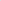 Как указано в п. 5 Постановления Пленума Высшего Арбитражного Суда Российской Федерации от 30.04.2009 № 32 «О некоторых вопросах, связанных с оспариванием сделок по основаниям, предусмотренным Федеральным законом «О несостоятельности (банкротстве)» под сделками понимаются также и действия, являющиеся исполнением обязательств (в частности, платеж должником денежного долга кредитору, передача должником иного имущества в собственность кредитора), или действия, влекущие те же правовые последствия (зачет, новация, отступное). 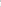 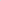 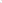 В соответствии со ст. 169 ГК РФ сделка, совершенная с целью, заведомо противной основам правопорядка или нравственности, ничтожна и влечет последствия, установленные статьей 167 настоящего Кодекса. В случаях, предусмотренных законом, суд может взыскать в доход Российской Федерации все полученное по такой сделке сторонами, действовавшими умышленно, или применить иные последствия, установленные законом.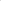 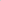 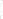 Согласно правовой позиции Конституционного Суда Российской Федерации, выраженной в определении от 08.06.2004 № 226-0, квалифицирующим признаком антисоциальной сделки является ее цель, то есть достижение такого результата, который не просто не отвечает закону или нормам морали, а противоречит - заведомо и очевидно для участников гражданского оборота основам правопорядка и нравственности. Антисоциалъность сделки, дающая суду право, применять данную норму Гражданского кодекса Российской Федерации, выявляется в ходе судопроизводства с учетом всех фактических обстоятельств, характера допущенных сторонами нарушений и их последствий.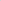 В пункте 85 Постановления Пленума Верховного Суда Российской Федерации от 23.06.2015 № 25 «О применении судами некоторых положений раздела части первой Гражданского кодекса Российской Федерации» разъяснено, что в качестве сделок, совершенных с указанной целью, могут быть квалифицированы сделки, которые нарушают основополагающие начала российского правопорядка, принципы общественной, политической и экономической организации общества, его нравственные устои. К названным сделкам могут быть отнесены, в частности, сделки, направленные на производство и отчуждение объектов, ограниченных в гражданском обороте (соответствующие виды оружия, боеприпасов, наркотических средств, другой продукции, обладающей свойствами, опасными для жизни и здоровья граждан, и т.п.); сделки, направленные на изготовление, распространение литературы и иной продукции, пропагандирующей войну, национальную, расовую или религиозную вражду; сделки, направленные на изготовление или сбыт поддельных документов и ценных бумаг; сделки, нарушающие основы отношений между родителями и детьми.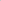 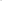 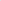 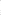 Нарушение стороной сделки закона или иного правового акта, в частности уклонение от уплаты налога, само по себе не означает, что сделка совершена с целью, заведомо противной основам правопорядка или нравственности,Для применения статьи 169 ГК РФ необходимо установить, что цель сделки, а также права и обязанности, которые стороны стремились установить при ее совершении, либо желаемое изменение или прекращение существующих прав и обязанностей заведомо противоречили основам правопорядка или нравственности, и хотя бы одна из сторон сделки действовала умышленно.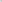 Сделка, совершенная с целью, заведомо противной основам правопорядка или нравственности, влечет общие последствия, установленные статьей 167 ГК РФ (двусторонняя реституция). В случаях, предусмотренных законом, суд может взыскать в доход Российской Федерации все полученное по такой сделке сторонами, действовавшими умышленно, или применить иные последствия, установленные законом.Статья 169 ГК РФ направлена на поддержание основ правопорядка и нравственности и недопущение совершения соответствующих антисоциапьных сделок.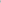 При этом сохранение в пользовании виновного лица денег, ценностей и иного имущества, полученных в результате совершения им преступления, потенциально способствует такому общественно опасному и противоправному поведению, а потому противоречит достижению задач Уголовного кодекса Российской Федерации.Статья 173.1. Уголовного кодекса Российской Федерации  предусматривает уголовную ответственность за образование (создание, реорганизацию) юридического лица через подставных лиц, а также представление в орган, осуществляющий государственную регистрацию юридических лиц и индивидуальных предпринимателей, данных, повлекшее внесение в единый государственный реестр юридических лиц сведений о подставных лицах.За совершении указанных преступлений предусмотрено наказание  в виде штрафа в размере от ста тысяч до трехсот тысяч рублей или в размере заработной платы или иного дохода осужденного за период от семи месяцев до одного года, либо принудительными работами на срок до трех лет, либо лишением свободы на тот же срок.При совершении тех же деяний, но лицом с использованием своего служебного положения; группой лиц по предварительному сговору,  предусмотрено наказание в виде  штрафа в размере от трехсот тысяч до пятисот тысяч рублей или в размере заработной платы или иного дохода осужденного за период от одного года до трех лет, либо обязательными работами на срок от ста восьмидесяти до двухсот сорока часов, либо лишением свободы на срок до пяти лет.Под подставными лицами в настоящей статье понимаются лица, которые являются учредителями (участниками) юридического лица или органами управления юридического лица и путем введения в заблуждение либо без ведома которых были внесены данные о них в единый государственный реестр юридических лиц, а также лица, которые являются органами управления юридического лица, у которых отсутствует цель управления юридическим лицом.Старший помощник прокурора городамладший советник юстиции						        Л.Н. Падукова